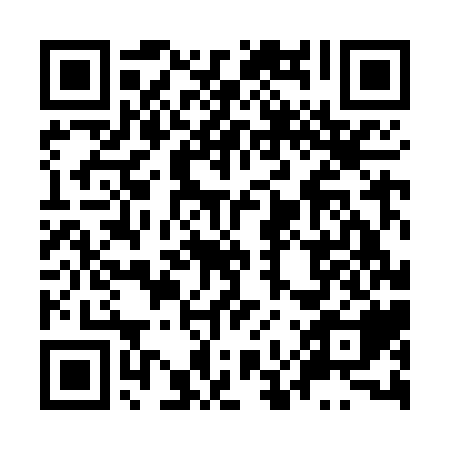 Ramadan times for Sekherpara, BangladeshMon 11 Mar 2024 - Wed 10 Apr 2024High Latitude Method: NonePrayer Calculation Method: University of Islamic SciencesAsar Calculation Method: ShafiPrayer times provided by https://www.salahtimes.comDateDayFajrSuhurSunriseDhuhrAsrIftarMaghribIsha11Mon4:544:546:1012:063:306:046:047:2012Tue4:534:536:0912:063:306:046:047:2013Wed4:524:526:0812:063:306:056:057:2014Thu4:514:516:0712:063:306:056:057:2115Fri4:504:506:0612:053:306:066:067:2116Sat4:494:496:0512:053:306:066:067:2217Sun4:484:486:0412:053:306:066:067:2218Mon4:474:476:0212:053:306:076:077:2319Tue4:464:466:0112:043:306:076:077:2320Wed4:444:446:0012:043:306:086:087:2421Thu4:434:435:5912:043:306:086:087:2422Fri4:424:425:5812:033:306:096:097:2523Sat4:414:415:5712:033:306:096:097:2524Sun4:404:405:5612:033:306:106:107:2625Mon4:394:395:5512:023:306:106:107:2626Tue4:384:385:5412:023:306:106:107:2727Wed4:374:375:5312:023:296:116:117:2728Thu4:364:365:5212:023:296:116:117:2829Fri4:354:355:5112:013:296:126:127:2830Sat4:334:335:5012:013:296:126:127:2931Sun4:324:325:4912:013:296:136:137:291Mon4:314:315:4812:003:296:136:137:302Tue4:304:305:4712:003:286:136:137:303Wed4:294:295:4612:003:286:146:147:314Thu4:284:285:4511:593:286:146:147:325Fri4:274:275:4411:593:286:156:157:326Sat4:264:265:4311:593:286:156:157:337Sun4:244:245:4211:593:276:166:167:338Mon4:234:235:4111:583:276:166:167:349Tue4:224:225:4011:583:276:166:167:3410Wed4:214:215:3911:583:276:176:177:35